附件2天河区政策兑现服务平台操作指南天河区政务服务数据管理局应用和数据管理科2021年04月08日（一）平台入口1.政策兑现网址：http://thzwb.thnet.gov.cn/policy2.广东政务服务网切换到广州市天河区，找到特色创新栏目政策兑现服务，点击进入政策兑现服务平台首页，如下图：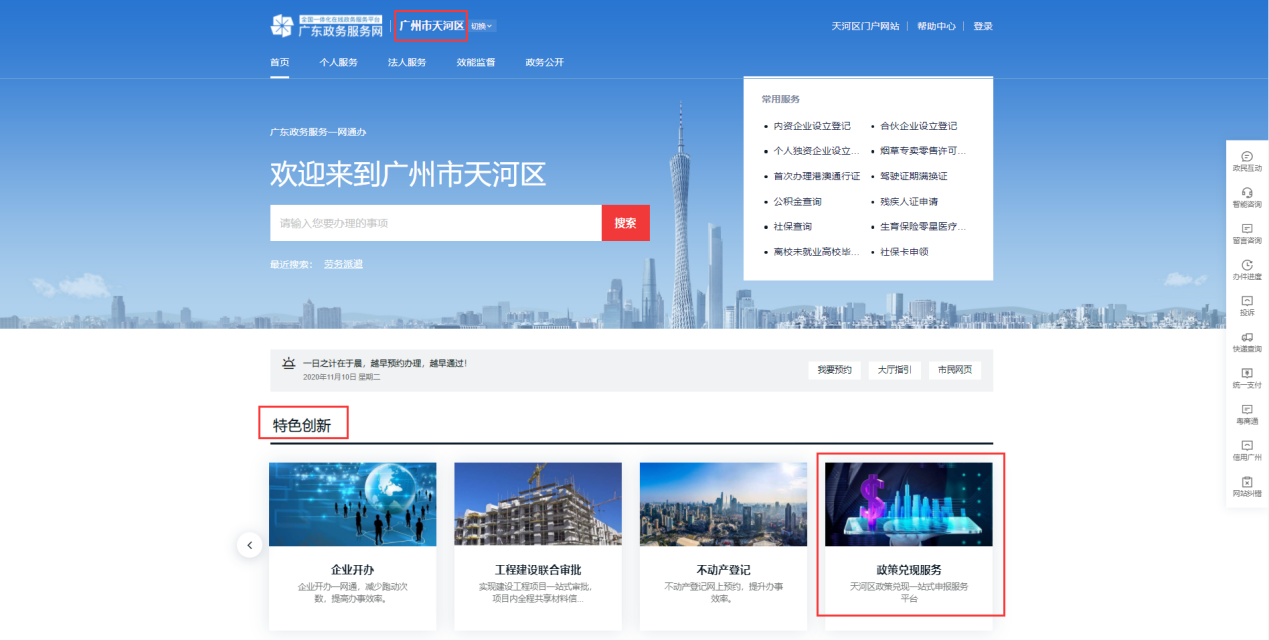 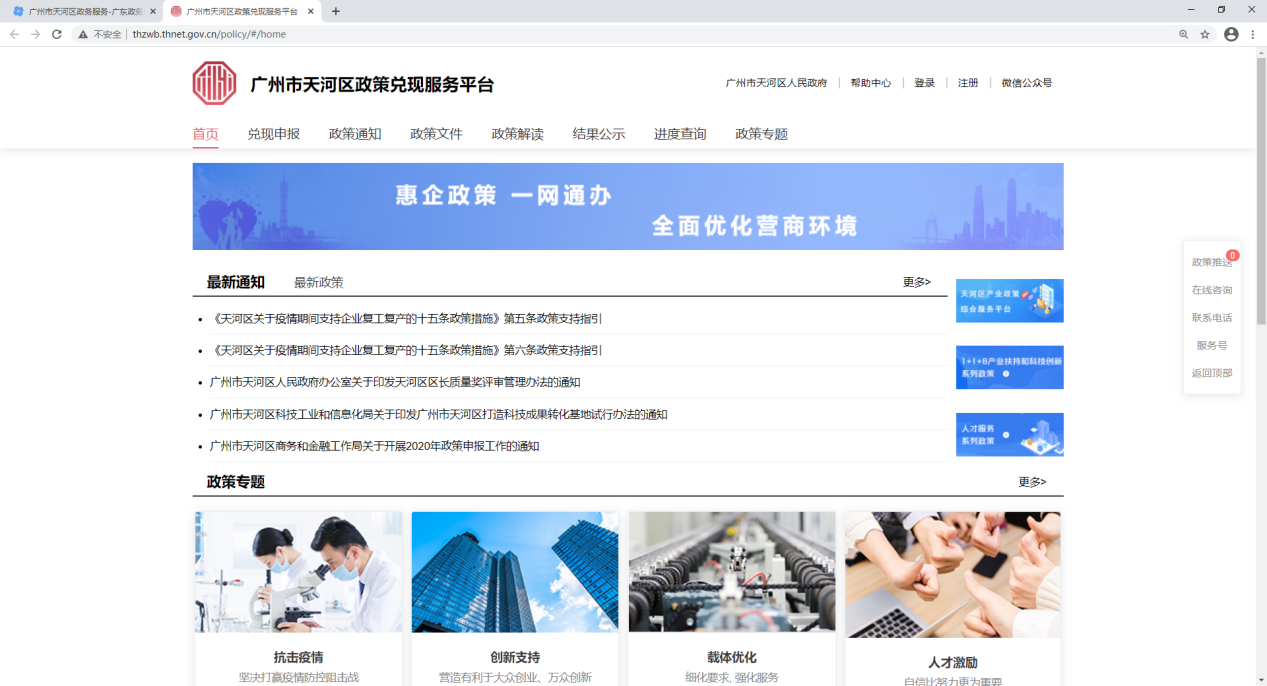 （二）申报入口1、点击首页的【兑现申报】进入政策兑现的事项搜索页面。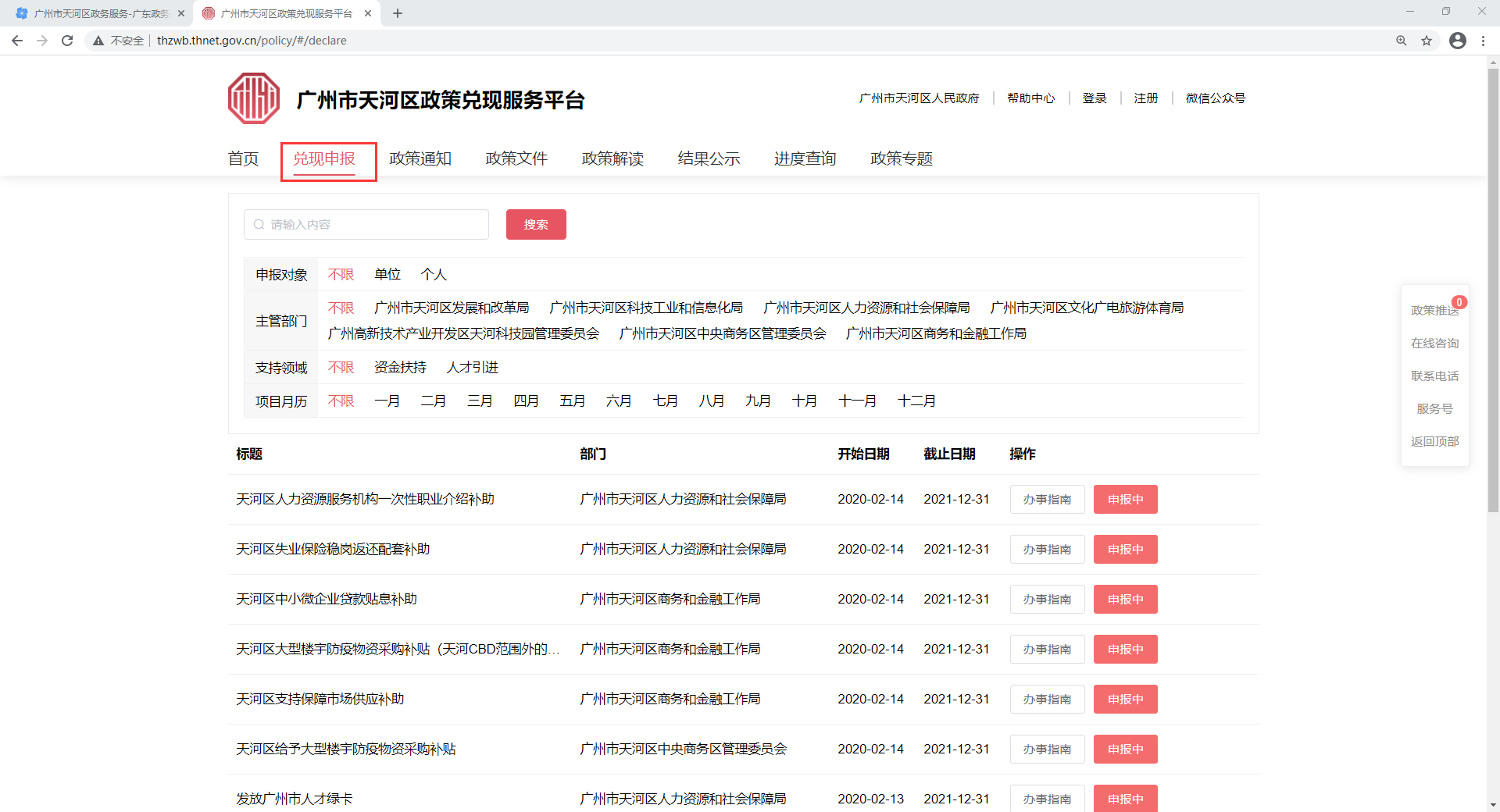 2、搜索相应事项，点击【办事指南】查看事项详情，如下图：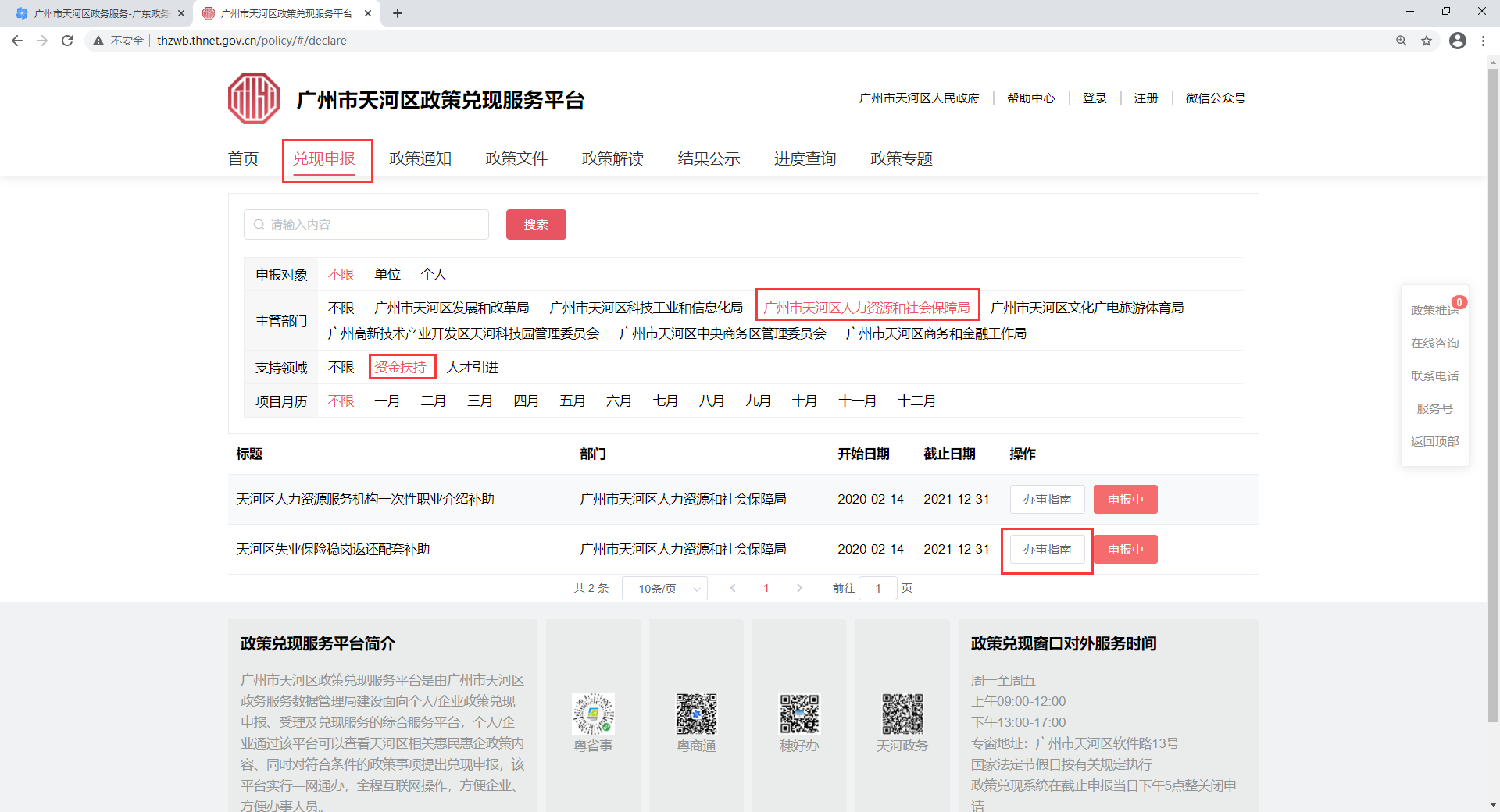 3、确认符合申报条件可点事项名称后的【立即申办】按钮，如下图：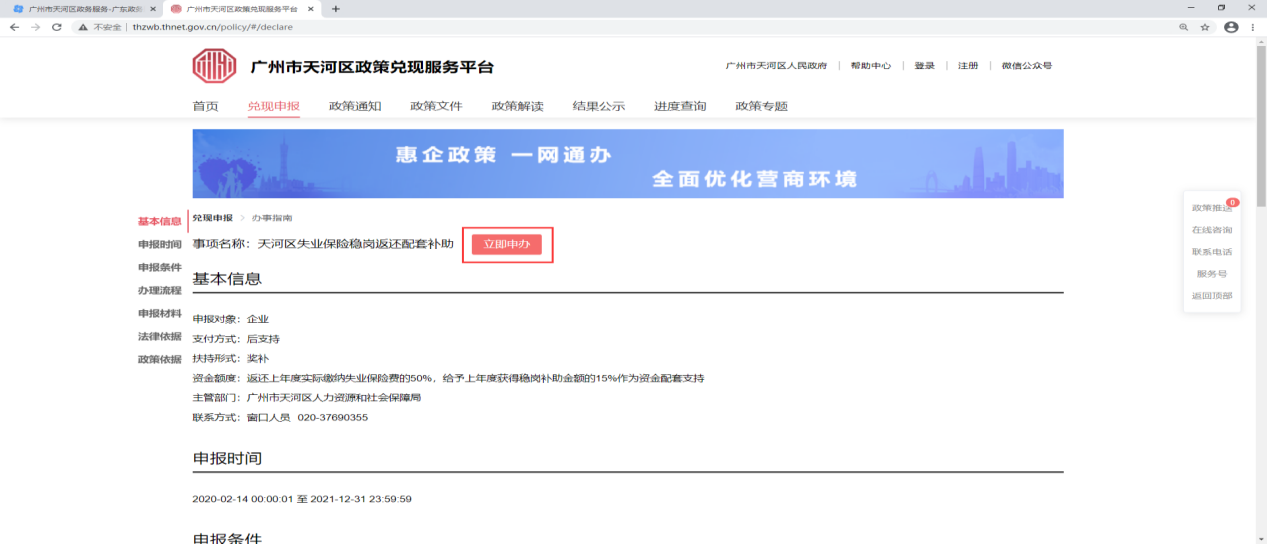 4、点击【立即申办】按钮后，跳转到统一身份认证平台登录页面，如果已经登录则跳转到申报页面，如下图：（统一身份认证平台账号注册、经办人绑定等问题解答详见：http://www.gdzwfw.gov.cn/portal/help/index.html）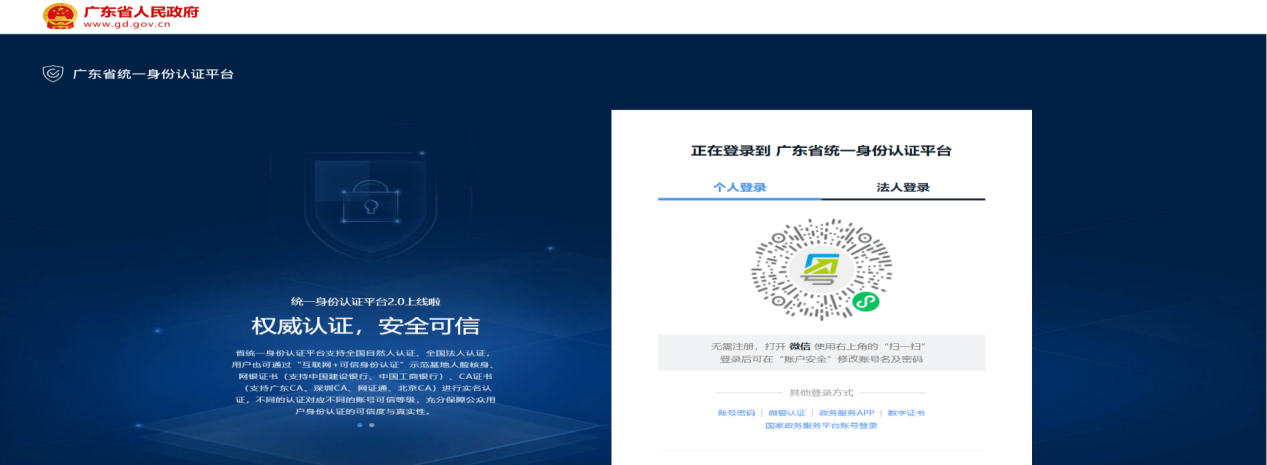 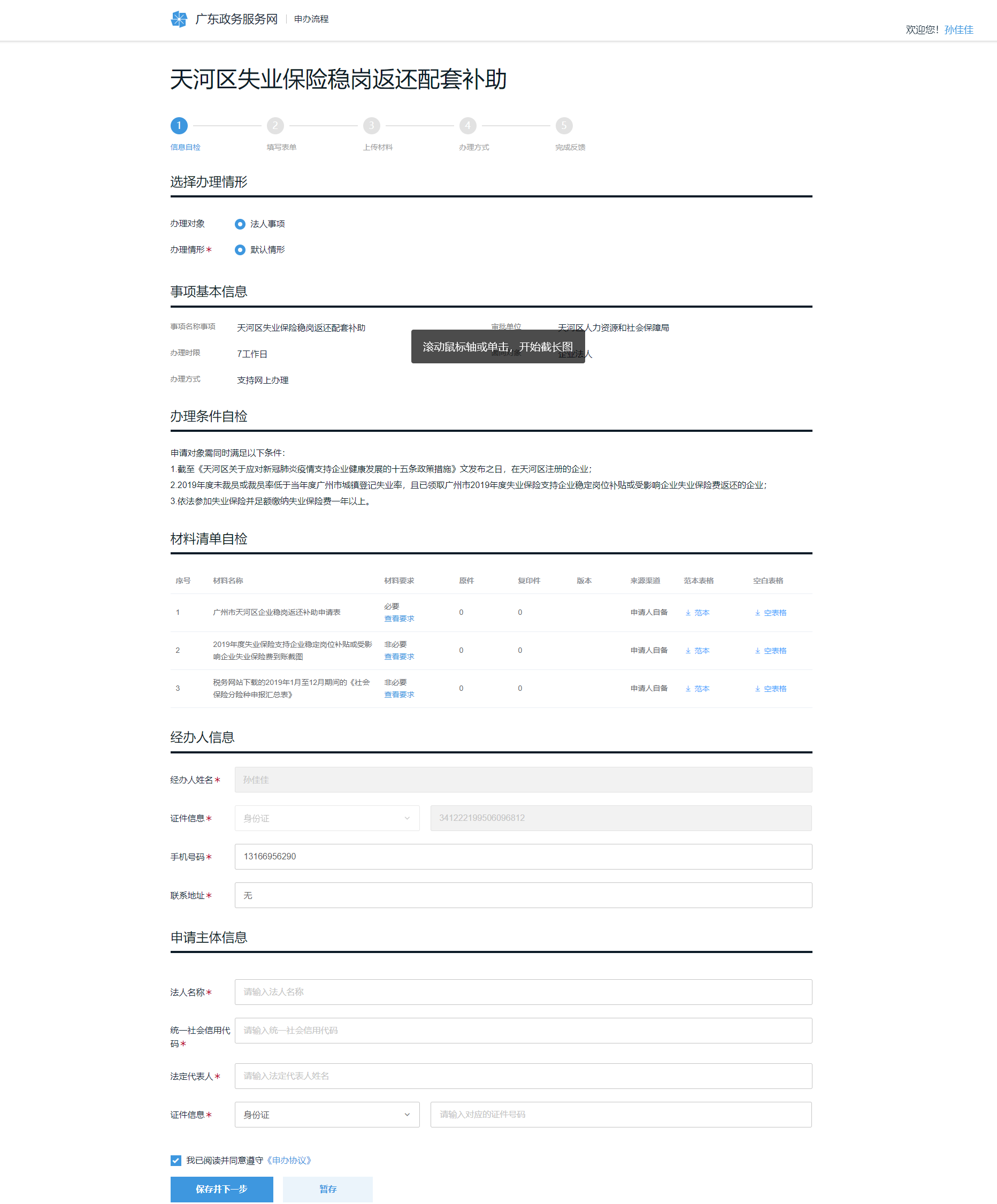 （三）申报流程1.信息自检核对并补齐经办人和申请主体信息，无误后点击“保存并下一步”，如下图：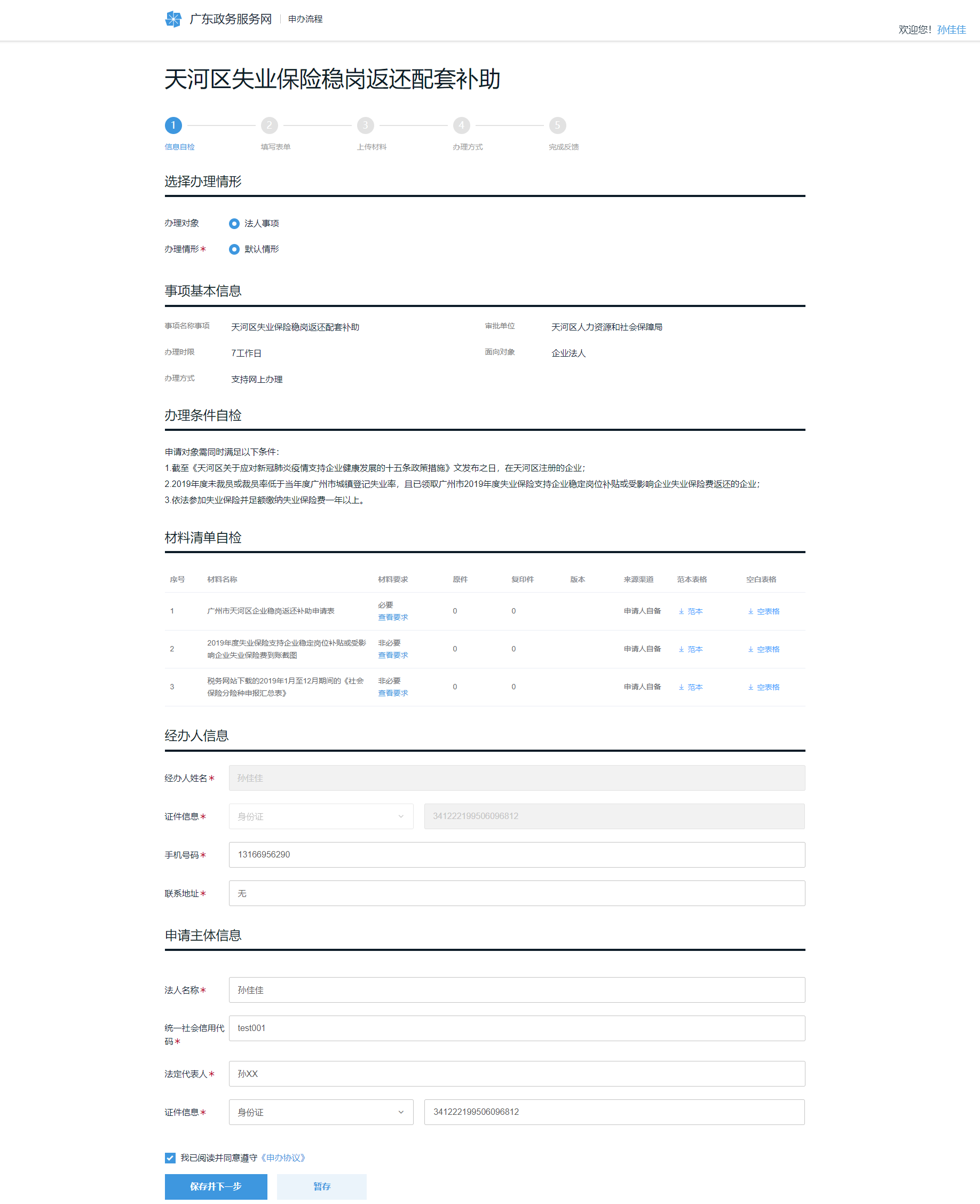 2.表单填写填写业务表单信息，填写完可点击“保存并下一步”，此外也可点击“打印表单”进行打印。（此处表单根据部门业务需求进行表单配置，若未反馈，此处为空）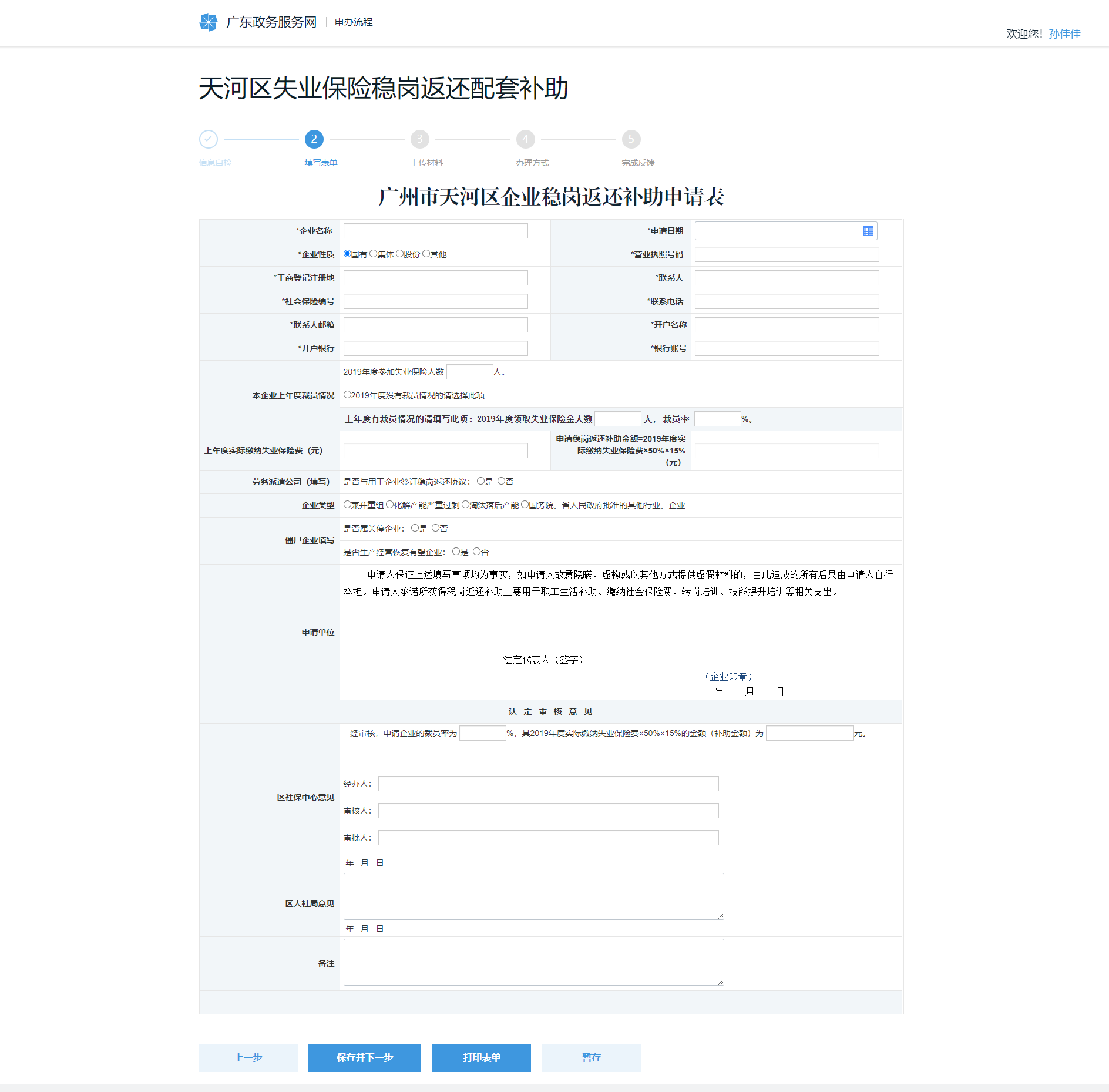 3.材料上传按照材料要求把电子材料上传到对应材料下面，上传完成后点击“下一步”，如下图：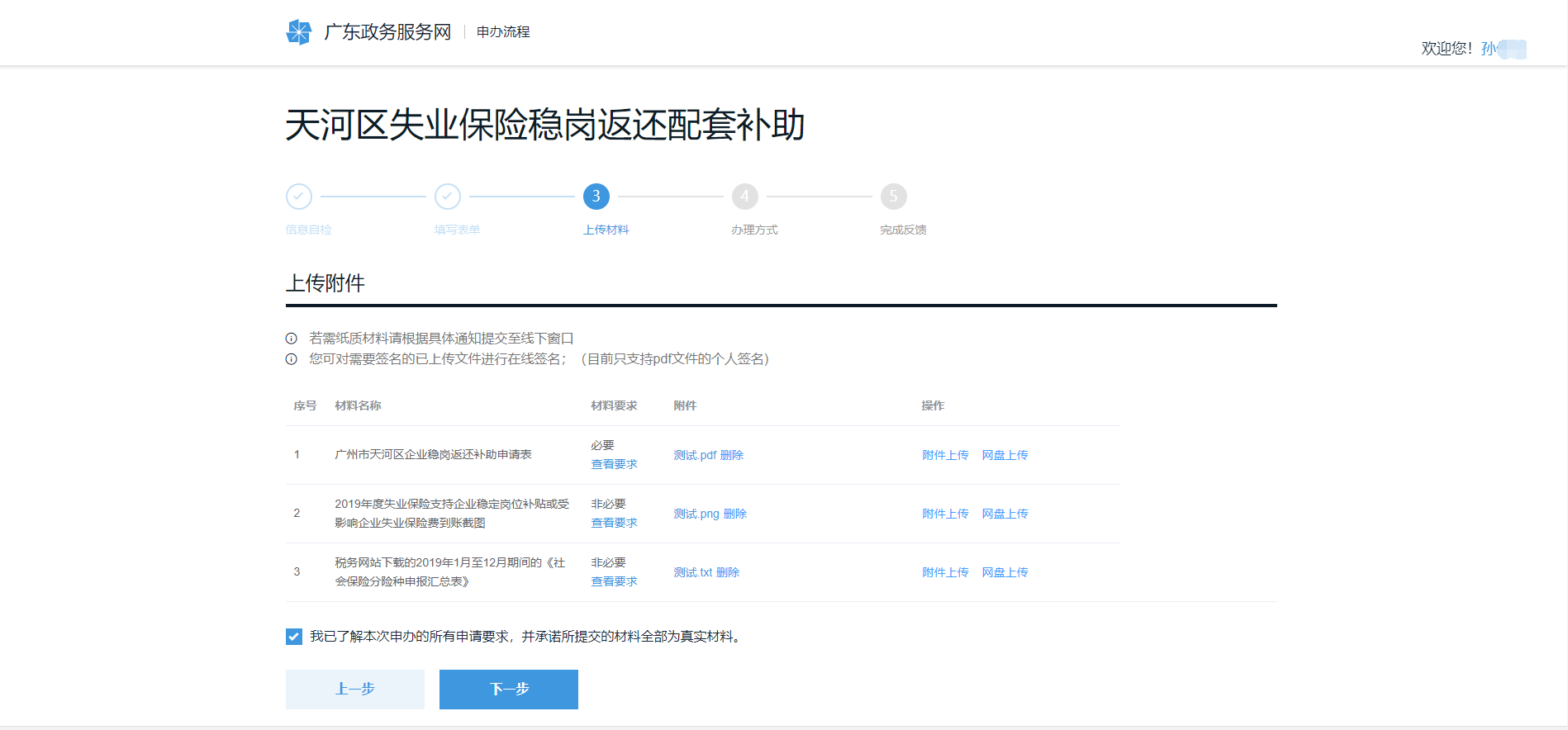 4.办理方式选择选择办理方式和送件方式。若申请人需选择EMS送件，填写送件详细地址并保存。确认地址无误后点击“确认提交”，完成申报，如下图：(注：需开通双向快递的请反馈区政数局桂灿)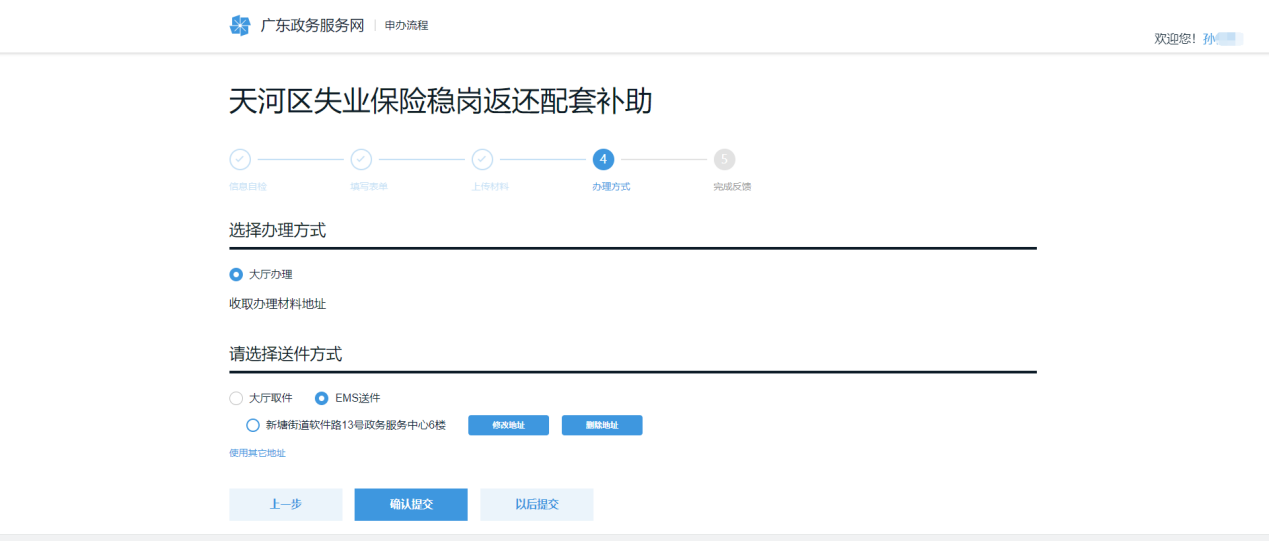 5.完成申报申报完成后提示申报结果，并且可以在线打印回执，如下图：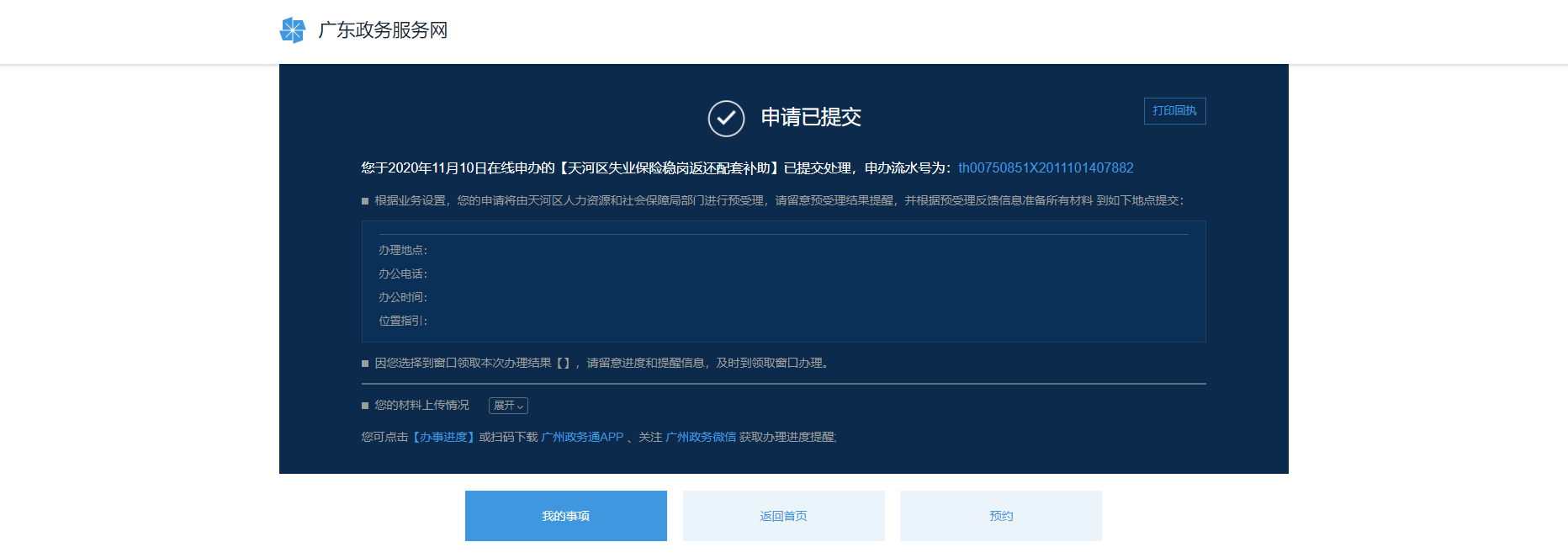 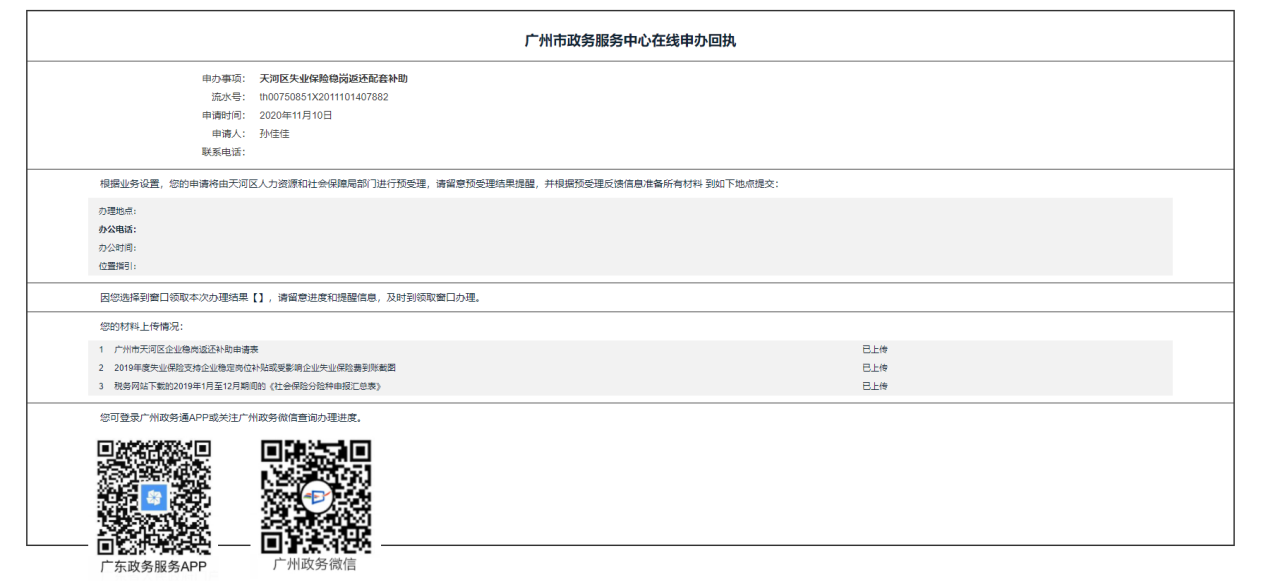 